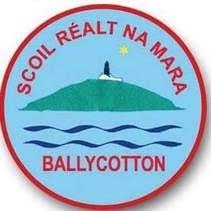 Scoil Réalt na Mara N.S.ANNUAL ADMISSION NOTICEin respect of admissions to the 2022/2023 school yearAdmission Policy and Application FormA copy of the school’s Admission Policy and the Application Form for Admission for the Scoil Réalt na Mara N.S. is available as follows: –To download at: www.scoilrealtnamara.ieOn request: By emailing  secretary@scoilrealtnamara.ie or writing to Scoil Réalt na Mara N.S., Ballycotton, Midleton, Co. Cork. P25RX22PART 1 - Admissions to the 2021/2022 school yearApplication and Decision Dates for admission to Scoil Réalt na Mara N.S.The following are the dates applicable for admission to Junior InfantsNote: the school will consider and issue decisions on late applications in accordance with the school’s admission policy.Number of places being made available in Scoil Realt na Mara N.S.The school will commence accepting applications for admission on  10 December 2021The school shall cease accepting applications for admission on  7 January 2022The date by which applicants will be notified of the decision on their application is     28 January 2022The period within which applicants must confirm acceptance of an offer of admission is18 February 2022The number of places being made available in junior infants is18